Year 10 Health and Social Care ‘at home learning’ resource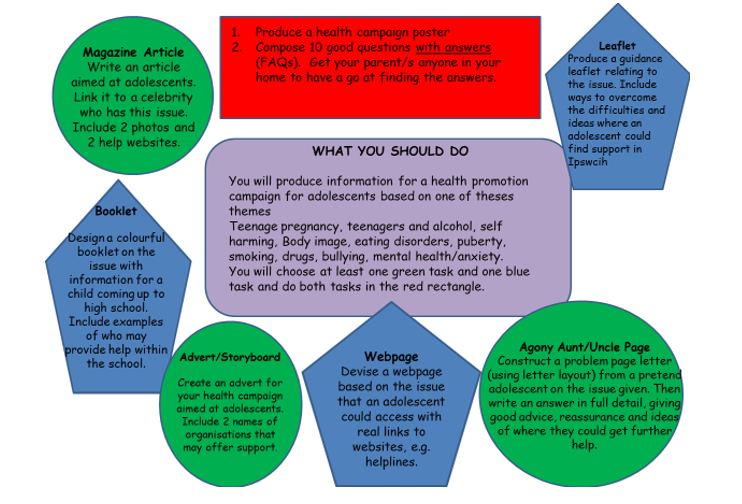 You will need to follow the guidance below.You need to watch some of the you tube clips attached in the work detail below this will help you think about health promotion campaigns.You are to complete the tasks allocated below.  If you can at the end come up with 10 questions you can ask others about your project (this will be good for revision) But you can share it with others in your home see if they can find the answers in your work. 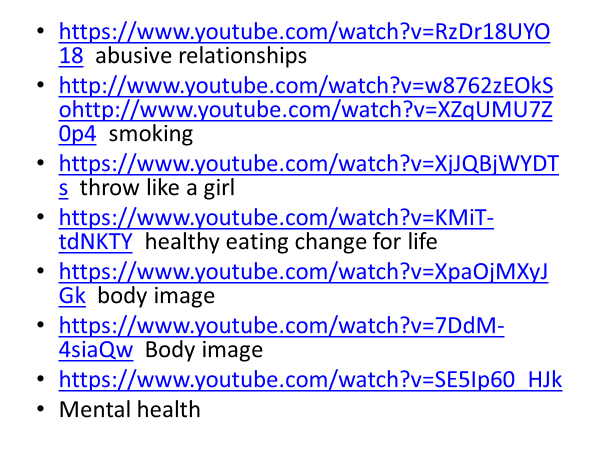 